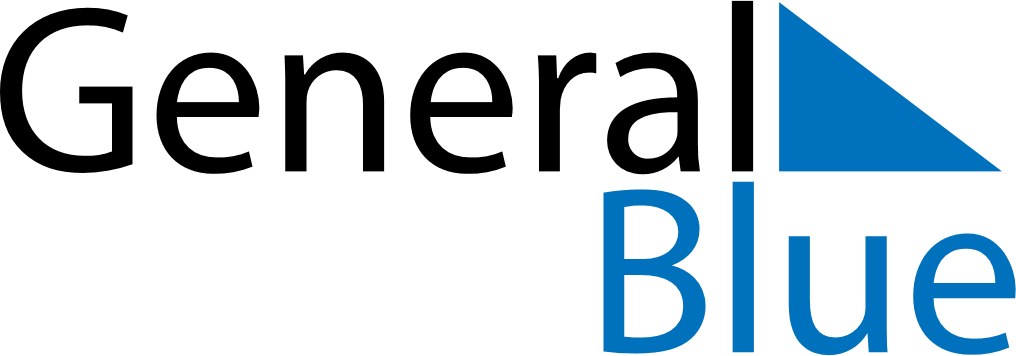 April 2024April 2024April 2024April 2024April 2024April 2024Sandsund, Ostrobothnia, FinlandSandsund, Ostrobothnia, FinlandSandsund, Ostrobothnia, FinlandSandsund, Ostrobothnia, FinlandSandsund, Ostrobothnia, FinlandSandsund, Ostrobothnia, FinlandSunday Monday Tuesday Wednesday Thursday Friday Saturday 1 2 3 4 5 6 Sunrise: 6:47 AM Sunset: 8:18 PM Daylight: 13 hours and 30 minutes. Sunrise: 6:43 AM Sunset: 8:21 PM Daylight: 13 hours and 37 minutes. Sunrise: 6:40 AM Sunset: 8:24 PM Daylight: 13 hours and 43 minutes. Sunrise: 6:36 AM Sunset: 8:27 PM Daylight: 13 hours and 50 minutes. Sunrise: 6:33 AM Sunset: 8:30 PM Daylight: 13 hours and 56 minutes. Sunrise: 6:29 AM Sunset: 8:32 PM Daylight: 14 hours and 2 minutes. 7 8 9 10 11 12 13 Sunrise: 6:26 AM Sunset: 8:35 PM Daylight: 14 hours and 9 minutes. Sunrise: 6:23 AM Sunset: 8:38 PM Daylight: 14 hours and 15 minutes. Sunrise: 6:19 AM Sunset: 8:41 PM Daylight: 14 hours and 22 minutes. Sunrise: 6:16 AM Sunset: 8:44 PM Daylight: 14 hours and 28 minutes. Sunrise: 6:12 AM Sunset: 8:47 PM Daylight: 14 hours and 35 minutes. Sunrise: 6:09 AM Sunset: 8:50 PM Daylight: 14 hours and 41 minutes. Sunrise: 6:05 AM Sunset: 8:53 PM Daylight: 14 hours and 47 minutes. 14 15 16 17 18 19 20 Sunrise: 6:02 AM Sunset: 8:56 PM Daylight: 14 hours and 54 minutes. Sunrise: 5:58 AM Sunset: 8:59 PM Daylight: 15 hours and 0 minutes. Sunrise: 5:55 AM Sunset: 9:02 PM Daylight: 15 hours and 7 minutes. Sunrise: 5:51 AM Sunset: 9:05 PM Daylight: 15 hours and 13 minutes. Sunrise: 5:48 AM Sunset: 9:08 PM Daylight: 15 hours and 20 minutes. Sunrise: 5:44 AM Sunset: 9:11 PM Daylight: 15 hours and 26 minutes. Sunrise: 5:41 AM Sunset: 9:14 PM Daylight: 15 hours and 33 minutes. 21 22 23 24 25 26 27 Sunrise: 5:37 AM Sunset: 9:17 PM Daylight: 15 hours and 39 minutes. Sunrise: 5:34 AM Sunset: 9:20 PM Daylight: 15 hours and 46 minutes. Sunrise: 5:31 AM Sunset: 9:23 PM Daylight: 15 hours and 52 minutes. Sunrise: 5:27 AM Sunset: 9:26 PM Daylight: 15 hours and 58 minutes. Sunrise: 5:24 AM Sunset: 9:29 PM Daylight: 16 hours and 5 minutes. Sunrise: 5:20 AM Sunset: 9:32 PM Daylight: 16 hours and 11 minutes. Sunrise: 5:17 AM Sunset: 9:35 PM Daylight: 16 hours and 18 minutes. 28 29 30 Sunrise: 5:14 AM Sunset: 9:38 PM Daylight: 16 hours and 24 minutes. Sunrise: 5:10 AM Sunset: 9:42 PM Daylight: 16 hours and 31 minutes. Sunrise: 5:07 AM Sunset: 9:45 PM Daylight: 16 hours and 37 minutes. 